ROKOMETNO DRUŠTVO ALPLES ŽELEZNIKIČešnjica 54, 4228 Železnikiwww.rdalples-drustvo.siIdent. številka:		      SI 34740970Matična številka:	      5982804Transakcijski račun pri GB:  07000-0001861229Tel/faks:		      04 51 18 271E-mail:			      rdalples@alples.si___________________________________________________________________________________________________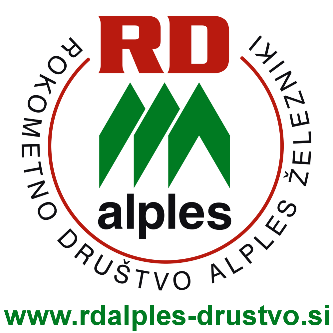 Donator:____________________________ ____________________________ ____________________________ DONATORSKA POGODBA  2020/2021I.Donator: _____________________________________________________________________,se v skladu s to pogodbo zavezuje, da bo za potrebe izvajanja dejavnosti na področju rokometa,ki jo izvaja RD Alples, kot svoj prispevek nakazal _____________________________ EUR. Donacija se namenja za __________________________________________________________ .II.Donator bo svoj prispevek nakazal na TRR RD Alples pri GB: 07000-0001861229.III.Pri donaciji ne gre za promet blaga in storitev, zato ni predmet Zakona o davku na dodano vrednost in se DDV ne obračunava. Donacije so namenska sredstva za podporo določenih nepridobitnih dejavnosti in projektov. Je nepovratno izplačilo v naravi ali s finančnimi sredstvi.IV.Prejemnik donacije, RD Alples, se kazensko in materialno obvezuje porabiti prejeta sredstva za namen, določen s to pogodbo.  Vili Rant								Donator:    predsednik RD Alples						___________________